　子育てサロン「親子のひろば」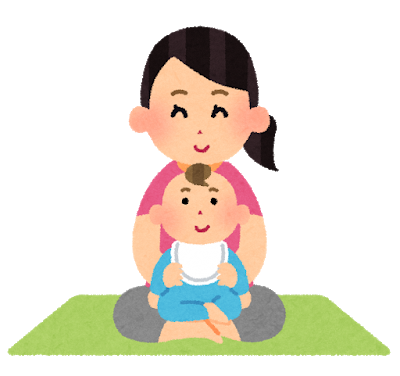 令和３年３月１８日（木）10：00～11：30ところ／庄和地区公民館（庄和市民センター正風館）和室1・2・3対　象／0～5歳児とその保護者（ママ限定）１５組（先着順）　　　　※お子さんは首がすわった３か月～参加可能です参加費／無料持ち物／ヨガマット（バスタオル可）、動きやすい服装（スカート不可）、タオル、飲み物申込み／２月１０日（水）～３月10日（水）までに直接または電話で正風館へ講　師／鈴木　さくら氏（ＪＡＨＡ協会認定ベビママヨガインストラクター）協　力／春日部地区更生保護女性会庄和地区問合せ／庄和地区公民館（庄和市民センター正風館）電話048（746）6666　8：30～17：15（第１・第３月曜日　休館）